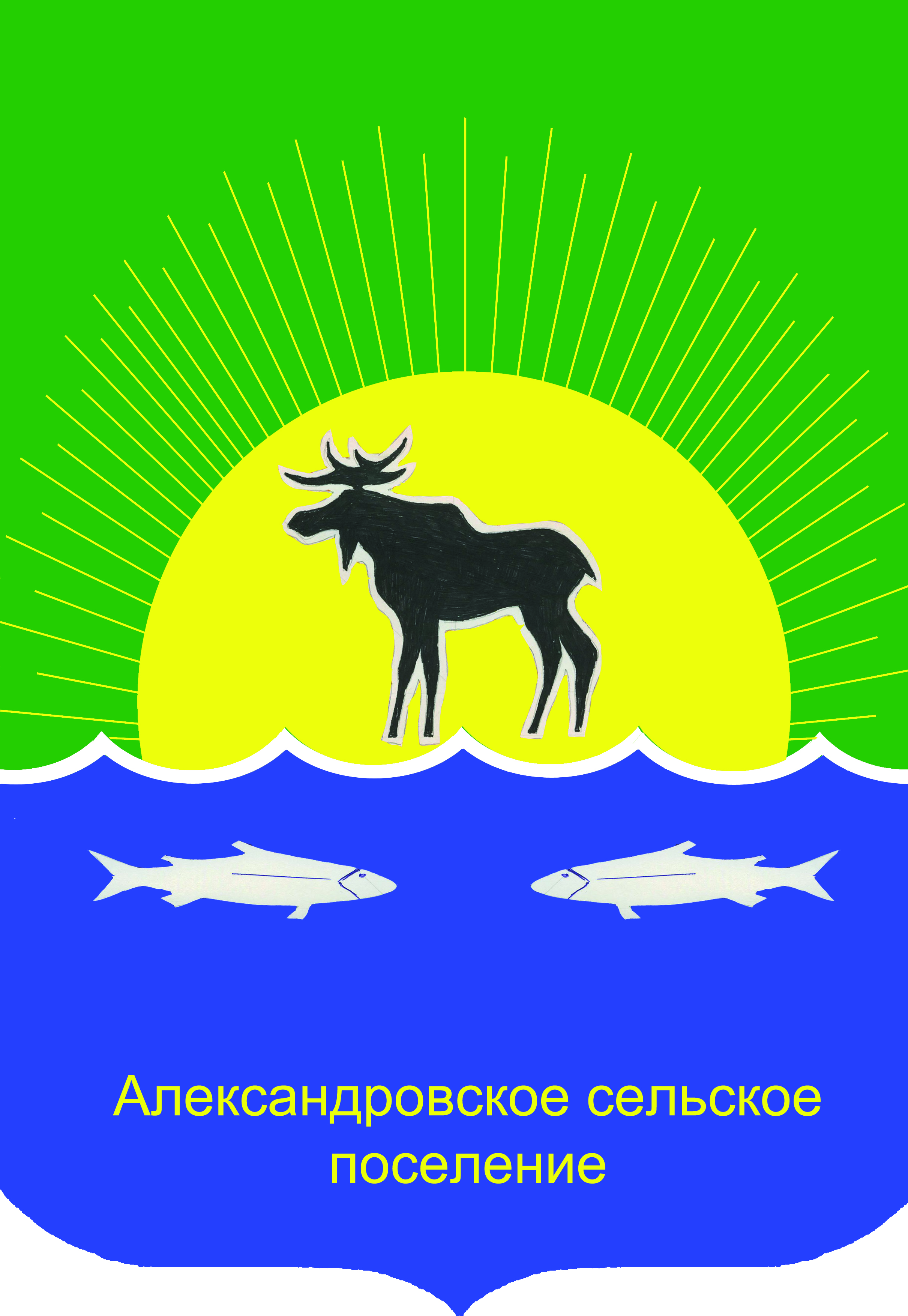 Совет Александровского сельского поселенияРешение16.12.2020										№ 236-20-41пс. Александровское	В связи с досрочным прекращением полномочий депутатов Толстовой М.В., (двухмандатный избирательный округ № 1), Мигуцким В.В., Жуковой И.О. (двухмандатный избирательный округ № 3), руководствуясь статьями 10, 71 Федерального закона «Об основных гарантиях избирательных прав и права на участие в референдуме граждан Российской Федерации» от 12.06.2002 № 67-ФЗ, статьями 6, 74 Закона Томской области «О муниципальных выборах в Томской области» от 14.02.2005 № 29-ОЗ, Уставом муниципального образования «Александровское сельское поселение»,Совет Александровского сельского поселения РЕШИЛ:Назначить дополнительные выборы депутатов Совета Александровского сельского поселения четвертого созыва по двухмандатным избирательным округам № 1 и № 3 на 14 марта 2021 года.Настоящее решение опубликовать в газете Северянка» не позднее чем через пять дней со дня его принятия. Настоящее решение направить в территориальную избирательную комиссию Александровского района, Избирательную комиссию Томской области.Пояснительная записка25 марта 2020 года были досрочно прекращены полномочия депутата по избирательному округу № 1 Толстовой М.В. (личное заявление от 15.03 2020 года) В соответствии с ч.1 ст.74 Закона, если дополнительные выборы не назначены на 2-ое воскресенье сентября (дата выборов, определена нормой Закона), то они должны быть проведены не позднее, чем через 1 год со дня досрочного прекращения полномочий депутата.В сентябре 2020 года состоялись досрочные выборы Главы поселения, на которые из бюджета поселения было направлено 333 968,00 рублей, для бюджета поселения это значительная сумма средств. Изыскать возможность финансирования еще и дополнительных выборов депутата в 2020 году, Совет не нашел возможным, поэтому было принято решение провести выборы депутата по избирательному округу № 1 в марте 2021 года, что не противоречит Закону, и появляется возможность предусмотреть необходимый объем финансирования избирательной кампании в бюджете поселения на 2021 год.18 ноября 2020года Совет поселения принял решение о досрочном прекращении депутатских полномочий Мигуцкого В.В., который являлся депутатом по избирательному округу № 3 (личное заявление от 16.11.2020 года). В соответствии ч. 3 ст.74 Закона Томской области от 14.02.2005 № 29 – ОЗ «О муниципальных выборах в Томской области» (далее - Закон), Совет поселения должен назначить дополнительные выборы, если в многомандатном избирательном округе замещено менее 2/3 депутатских мандатов. На территории Александровского сельского поселения двухмандатные избирательные округа. Соответственно, при сложении полномочий одним из депутатов, в округе замещено только 50% мандатов.Также 15 декабря 2020 года в Совет поселения поступило заявление депутата Жуковой И.О. с просьбой о досрочном прекращении ее полномочий по собственному желанию. Вопрос о досрочном прекращении полномочий депутата Жуковой И.О. внесен в повестку внеочередной сессии 16.12.2020. Совет удовлетворил просьбу Жуковой И.О. и принял решение о досрочном прекращении ее депутатских полномочий.О назначении дополнительных выборов депутатов Совета Александровского сельского поселения четвертого созыва по двухмандатным избирательным округам № 1 и № 3Глава Александровского сельского поселения, исполняющий полномочия председателя Совета Александровского сельского поселения______________ Д.В. Пьянков